УТВЕРЖДАЮ: 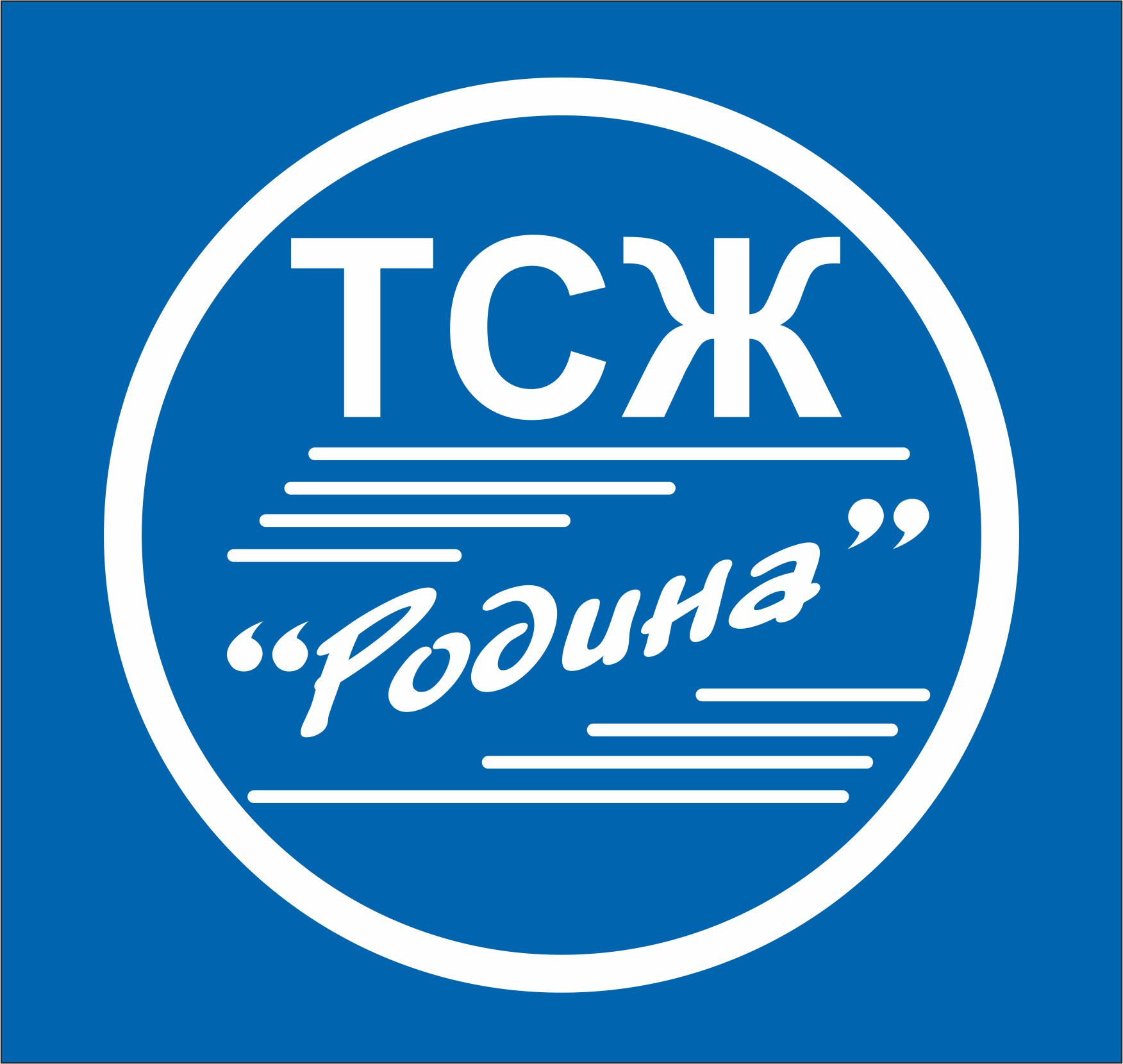 Председатель правления ТСЖ «Родина» ________ О.И.УшатоваПриказ № 12 от  12.04.2016План мероприятий по противодействию коррупции в Товариществе Собственников Жилья «Родина»на 2016г.№п/пПланируемые мероприятияСрок исполненияОтветственный исполнитель1.Назначение ответственных лиц за реализацию плана по противодействию коррупции по ТСЖ.Создание рабочей группы по реализации плана мероприятий  по противодействию коррупции в ТСЖ.апрель 2016г.Председатель правления ТСЖ О.И.Ушатова2.Проведение анализа действующих нормативно-правовых , локальных актов и распорядительных документов на коррупционность. Анализ причин и условий , способствующих совершению правонарушений, создающих условия для коррупции и коррупционных правонарушений.ПостоянноПредседатель правления ТСЖ О.И.Ушатова3.Формирование пакета документов по действующему законодательству, необходимого для организации работы по предупреждению коррупционных проявлений.По мере необходимостиПредседатель правления ТСЖ О.И.Ушатова4.Информационное взаимодействие правления ТСЖ с подразделениями правоохранительных органов, занимающихся вопросами противодействия коррупции. Уполномоченный участковый ПостоянноПредседатель правления ТСЖ О.И.Ушатова5.Обеспечение права населения на доступ к информации по деятельности ТСЖ:-Размещение информации о деятельности ТСЖ на информационных досках, размещённых на 1-х этажах подъездов;-размещение на сайте ТСЖ нормативно-правовых актов, инструктивно-методических и иных материалов по антикоррупционной тематике;-размещение на сайте ТСЖ плана мероприятий по противодействию коррупции;- работа с обращениями граждан;-осуществление экспертизы обращения граждан, в т.ч. с точки зрения наличия сведений о фактах коррупции и проверки наличия фактов, указанных в обращениях.ЕжегодноПредседатель правления ТСЖ О.И.Ушатова6.Контроль за целевым использованием поступающих средств,  в соответствии с утвержденной сметой.ЕжегодноПредседатель правления ТСЖ О.И.Ушатова;Бухгалтер О.А.БаталоваРевизионная комиссия7.Проведение разъяснительной работы с работниками ТСЖ:-о недопустимости   принятия подарков в связи с их должностным положением;- по положениям законодательства РФ о противодействии коррупции в т.ч. об установлении наказания за коммерческий подкуп, получение и дачу взятки, об увольнении в связи с утратой доверия, о порядке проверки сведений  в соответствии с законодательством РФ о противодействии коррупции;-о недопущении поведения, которое может восприниматься окружающими как обещание или предложение дачи взятки, либо как согласие принять взятку или как просьба о даче взятки;-доведение информации о выявленных случаях коррупции до правоохранительных органов.ЕжегодноПредседатель правления ТСЖ О.И.Ушатова8.Размещение в сети интернет ежегодного отчета о финансово-хозяйственной деятельности ТСЖ.ЕжегодноПредседатель правления ТСЖ О.И.Ушатова;Бухгалтер       О.А.Баталова9.Проведение анализа трудовых договоров, должностных инструкций работников ТСЖ с учетом интересов усиления борьбы с коррупцией.ЕжегодноПредседатель правления ТСЖ О.И.Ушатова Бухгалтер  О.А.БаталоваЗам. Председателя правления О.А.Закревская 10.Привлечение к дисциплинарной ответственности работников ТСЖ, не принимающих должных мер по обеспечению исполнения антикоррупционного законодательства.По факту выявленияПредседатель правления ТСЖ О.И.Ушатова11.Организация систематического контроля за получением, учетом, хранением, заполнением и порядком выдачи документов строгой отчетности.ПостоянноПредседатель правления ТСЖ О.И.Ушатова;Бухгалтер О.А.Баталова12.Анализ исполнения плана мероприятий противодействия коррупции в ТСЖ.ЕжегодноПредседатель правления ТСЖ О.И.Ушатова